Este formato sirve para solicitar temas o actividades formativas relacionadas con actualizaciones normativas, implementación de cambios en sistemas de información o sistemas institucionales, que deban ser conocidos por los servidores públicos para el desempeño de funciones.Todos los campos sombreados en gris requieren ser diligenciados. Si necesitas asesoría o soporte puedes escribir al correo: formacion@udea.edu.co o comunicarte al teléfono: 219 8280.Anexo a este formato debes adjuntar la base de datos, con los nombres y cédulas, del público objetivo de la actividad.Diligenciado el formato, envíalo al correo formacion@udea.edu.co, 30 días calendario antes de la fecha de inicio estimada de la actividad formativa. El formato debe contar con el visto bueno del directivo de la dependencia.INFORMACIÓN GENERAL DE LA UNIDADINFORMACIÓN GENERAL DEL LINEAMIENTO INSTITUCIONAL DE FORMACIÓNINFORMACIÓN ESPECÍFICA DEL LINEAMIENTO INSTITUCIONAL DE FORMACIÓNRESPONSABLE DIRECTO DEL LINEAMIENTO INSTITUCIONAL DE FORMACIÓNGuarda el archivo y envíalo desde el correo del directivo de la dependencia al correo: formacion@udea.edu.co,  30 días calendario antes de la fecha de inicio estimada de la actividad formativa.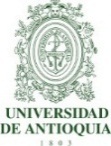 SOLICITUD PARA LINEAMIENTOS INSTITUCIONALES DE FORMACIÓNFecha de diligenciamientoFecha de diligenciamientoFecha de diligenciamientoSOLICITUD PARA LINEAMIENTOS INSTITUCIONALES DE FORMACIÓNDíaMesAñoDIVISIÓN DE TALENTO HUMANOUnidad:Directivo (nombres y apellidos)Documento de identidad:Cargo:Correo institucional:@udea.edu.co Extensión telefónica oficina:Origen de la necesidadJustificación de la necesidad¿Cuál es el beneficio y contraprestación para la Universidad?Público objetivo de la actividad formativaPolíticas que respaldan el lineamiento institucional¿En qué consiste el Lineamiento Institucional de Formación?¿Cuál es su alcance y sus límites?Objetivo general de la formación1.Resultados esperados de la formación1. 2. 3.Proveedor de contenidos académicosEscriba quién proveerá la formación. Indique si el proveedor de contenidos es externo o si trabaja con la institución.DuraciónIndique la duración estimada del proceso formativo (en horas).Aporte de la dependencia a la actividad formativaPor ejemplo: aportes económicos, logísticos, administrativos, lugar para desarrollar el proceso formativo, profesores, etc.Nombre del servidor:Cargo:Documento de identidad:Tipo de vínculo:Correo institucional:@udea.edu.co Teléfono: